Схема расположения границ публичного сервитута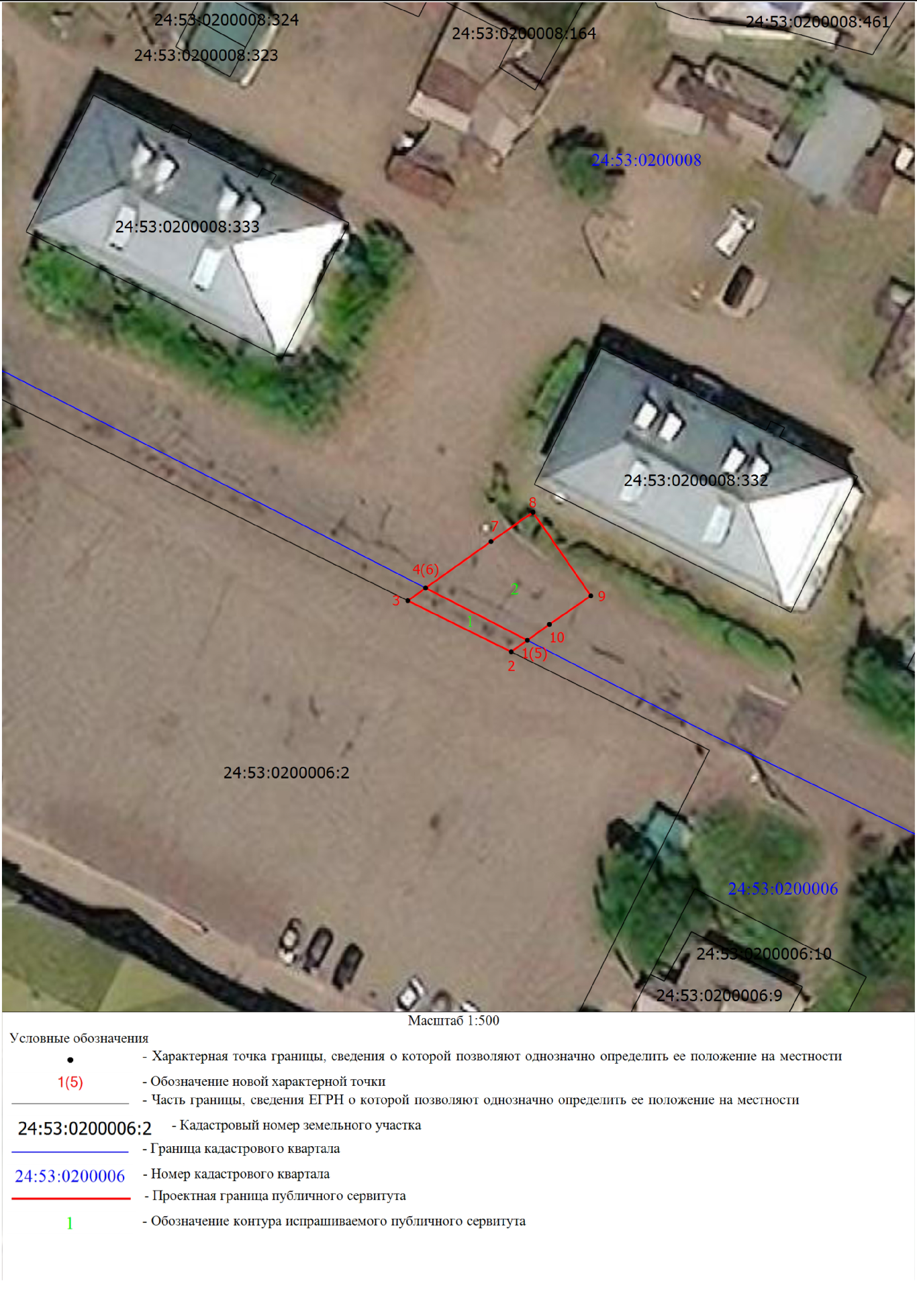 ОПИСАНИЕ МЕСТОПОЛОЖЕНИЯ ГРАНИЦОПИСАНИЕ МЕСТОПОЛОЖЕНИЯ ГРАНИЦОПИСАНИЕ МЕСТОПОЛОЖЕНИЯ ГРАНИЦпубличного сервитута для складирования строительных и иных материалов, размещения временных или вспомогательных сооружений (включая ограждения, бытовки, навесы) и (или) строительной техники, которые необходимы для обеспечения строительства, реконструкции, ремонта объектов транспортной инфраструктуры федерального, регионального или местного значения, на срок указанных строительства, реконструкции, ремонта при реализации объекта: «Второй путь на перегоне Подсиний-Минусинск Красноярской железной дороги. 2 этап - строительство второго пути на перегоне Подсиний - Минусинск»публичного сервитута для складирования строительных и иных материалов, размещения временных или вспомогательных сооружений (включая ограждения, бытовки, навесы) и (или) строительной техники, которые необходимы для обеспечения строительства, реконструкции, ремонта объектов транспортной инфраструктуры федерального, регионального или местного значения, на срок указанных строительства, реконструкции, ремонта при реализации объекта: «Второй путь на перегоне Подсиний-Минусинск Красноярской железной дороги. 2 этап - строительство второго пути на перегоне Подсиний - Минусинск»публичного сервитута для складирования строительных и иных материалов, размещения временных или вспомогательных сооружений (включая ограждения, бытовки, навесы) и (или) строительной техники, которые необходимы для обеспечения строительства, реконструкции, ремонта объектов транспортной инфраструктуры федерального, регионального или местного значения, на срок указанных строительства, реконструкции, ремонта при реализации объекта: «Второй путь на перегоне Подсиний-Минусинск Красноярской железной дороги. 2 этап - строительство второго пути на перегоне Подсиний - Минусинск»(наименование объекта, местоположение границ которого описано (далее - объект))(наименование объекта, местоположение границ которого описано (далее - объект))(наименование объекта, местоположение границ которого описано (далее - объект))Раздел 1Раздел 1Раздел 1Сведения об объектеСведения об объектеСведения об объекте№ п/пХарактеристики объектаОписание характеристик1231.Местоположение объектаКрасноярский край, город Минусинск2.Площадь объекта +/- величинапогрешности определения площади (Р +/- Дельта Р)124 +/- 19 м²3.Иные характеристики объектаПубличный сервитут устанавливается для складирования строительных и иных материалов, размещения временных или вспомогательных сооружений (включая ограждения, бытовки, навесы) и (или) строительной техники, которые необходимы для обеспечения строительства, реконструкции, ремонта объектов транспортной инфраструктуры федерального,  регионального  или местного значения, на срок указанных строительства, реконструкции, ремонта при реализации объекта: «Второй путь на перегоне Подсиний-Минусинск Красноярской железной дороги. 2 этап - строительство второго пути на перегоне Подсиний - Минусинск». Обладатель публичного сервитута - Открытое акционерное общество "Российские железные дороги", ОГРН 1037739877295, ИНН 7708503727, почтовый адрес: 107174, г. Москва,  вн.тер.  г. Муниципальный округ Басманный, ул. Новая Басманная, д. 2/1, стр. 1, адрес электронной почты: fax@css.rzd.ru. Публичный сервитут устанавливается сроком на 14 месяцевРаздел 2Раздел 2Раздел 2Раздел 2Раздел 2Раздел 2Сведения о местоположении границ объектаСведения о местоположении границ объектаСведения о местоположении границ объектаСведения о местоположении границ объектаСведения о местоположении границ объектаСведения о местоположении границ объекта1. Система координат   МСК-1671. Система координат   МСК-1671. Система координат   МСК-1671. Система координат   МСК-1671. Система координат   МСК-1671. Система координат   МСК-1672. Сведения о характерных точках границ объекта2. Сведения о характерных точках границ объекта2. Сведения о характерных точках границ объекта2. Сведения о характерных точках границ объекта2. Сведения о характерных точках границ объекта2. Сведения о характерных точках границ объектаОбозначение характерных точек границКоординаты, мКоординаты, мМетод определения координат характерной точкиСредняя квадратическая погрешность положения характерной точки (Мt), мОписание обозначения точки на местности (при наличии)Обозначение характерных точек границXYМетод определения координат характерной точкиСредняя квадратическая погрешность положения характерной точки (Мt), мОписание обозначения точки на местности (при наличии)123456Контур 1 (24:53:0200006) площадь 21 кв.мКонтур 1 (24:53:0200006) площадь 21 кв.мКонтур 1 (24:53:0200006) площадь 21 кв.мКонтур 1 (24:53:0200006) площадь 21 кв.мКонтур 1 (24:53:0200006) площадь 21 кв.мКонтур 1 (24:53:0200006) площадь 21 кв.м1367479.5716595.31Аналитическийметод0.5-2367478.4316593.72Аналитическийметод0.5-3367483.4716583.54Аналитическийметод0.5-4367484.7216585.29Аналитическийметод0.5-1367479.5716595.31Аналитический метод0.5-Контур 2 (24:53:0200008) площадь 103 кв.мКонтур 2 (24:53:0200008) площадь 103 кв.мКонтур 2 (24:53:0200008) площадь 103 кв.мКонтур 2 (24:53:0200008) площадь 103 кв.мКонтур 2 (24:53:0200008) площадь 103 кв.мКонтур 2 (24:53:0200008) площадь 103 кв.м5367479.5716595.31Аналитическийметод0.5-6367484.7216585.29Аналитический метод0.5-7367489.3016591.73Аналитическийметод0.5-8367492.1816595.87Аналитический метод0.5-9367483.9516601.57Аналитический метод0.5-10367481.1316597.48Аналитический метод0.5-5367479.5716595.31Аналитический метод0.5-3. Сведения  о  характерных  точках  части  (частей)  границы объекта3. Сведения  о  характерных  точках  части  (частей)  границы объекта3. Сведения  о  характерных  точках  части  (частей)  границы объекта3. Сведения  о  характерных  точках  части  (частей)  границы объекта3. Сведения  о  характерных  точках  части  (частей)  границы объекта3. Сведения  о  характерных  точках  части  (частей)  границы объектаОбозначение характерных точек части границыКоординаты, мКоординаты, мМетод определения координат характерной точкиСредняя квадратическая погрешность положения характерной точки (Мt), мОписание обозначения точки на местности (при наличии)Обозначение характерных точек части границыXYМетод определения координат характерной точкиСредняя квадратическая погрешность положения характерной точки (Мt), мОписание обозначения точки на местности (при наличии)123456------Раздел 3Раздел 3Раздел 3Раздел 3Раздел 3Раздел 3Раздел 3Раздел 3Сведения о местоположении измененных (уточненных) границ объектаСведения о местоположении измененных (уточненных) границ объектаСведения о местоположении измененных (уточненных) границ объектаСведения о местоположении измененных (уточненных) границ объектаСведения о местоположении измененных (уточненных) границ объектаСведения о местоположении измененных (уточненных) границ объектаСведения о местоположении измененных (уточненных) границ объектаСведения о местоположении измененных (уточненных) границ объекта1. Система координат   -1. Система координат   -1. Система координат   -1. Система координат   -1. Система координат   -1. Система координат   -1. Система координат   -1. Система координат   -2. Сведения о характерных точках границ объекта2. Сведения о характерных точках границ объекта2. Сведения о характерных точках границ объекта2. Сведения о характерных точках границ объекта2. Сведения о характерных точках границ объекта2. Сведения о характерных точках границ объекта2. Сведения о характерных точках границ объекта2. Сведения о характерных точках границ объектаОбозначение характерных точек границСуществующие координаты, мСуществующие координаты, мИзмененные (уточненные) координаты, мИзмененные (уточненные) координаты, мМетод определения координат характерной точкиСредняя квадратическая погрешность положения характерной точки (Мt), мОписание обозначения точки на местности (при наличии)Обозначение характерных точек границXYXYМетод определения координат характерной точкиСредняя квадратическая погрешность положения характерной точки (Мt), мОписание обозначения точки на местности (при наличии)12345678-------3. Сведения  о  характерных  точках  части  (частей)  границы объекта3. Сведения  о  характерных  точках  части  (частей)  границы объекта3. Сведения  о  характерных  точках  части  (частей)  границы объекта3. Сведения  о  характерных  точках  части  (частей)  границы объекта3. Сведения  о  характерных  точках  части  (частей)  границы объекта3. Сведения  о  характерных  точках  части  (частей)  границы объекта3. Сведения  о  характерных  точках  части  (частей)  границы объекта3. Сведения  о  характерных  точках  части  (частей)  границы объектаОбозначение характерных точек части границыСуществующие координаты, мСуществующие координаты, мИзмененные (уточненные) координаты, мИзмененные (уточненные) координаты, мМетод определения координат характерной точкиСредняя квадратическая погрешность положения характерной точки (Мt), мОписание обозначения точки на местности (при наличии)Обозначение характерных точек части границыXYXYМетод определения координат характерной точкиСредняя квадратическая погрешность положения характерной точки (Мt), мОписание обозначения точки на местности (при наличии)12345678-------